
Спортивное развлечение "Сильные и ловкие"Цель: Укрепление здоровья детей дошкольного возраста/ Формирование потребности в здоровом образе жизни у детей через игровые упражнения.Задачи занятия:Отрабатывать умения действовать согласованно в команде Способствовать комплексному развитию двигательных качеств и достижению результатов. Развивать у детей любовь к спорту Развивать ловкость, глазомер, быстроту и координацию движения, находчивость, любознательность, сообразительность. Воспитывать уверенность в своих силах.Действующие лица: Дети, снеговик и ведущий.Пособия: санок 2,кубики,лыжи, обручиХод занятияДети входят на улицу под музыку.Ведущий: Ребята, мы собрались  сегодня на спортивный зимний праздник.Дети, вы любите зарядку?
Нам лениться не годится.
Помните, ребята:
Даже звери, даже птицы
Делают зарядку.Дети строятся в круг и делают зарядку.В лесной глуши на ёлкеЖили- были два бельчонка.Жили дружно ,не тужили.И с зарядкою дружили,Вставали рано поутру,Изображали кенгуру :За уши лапками хваталисьИ вправо-влево наклонялись.Дружно хлопали в ладошиИ тянулись ,словно кошки.Ножками топали,Глазками хлопали,Головками кружили,Друг за другом вслед ходили.Выбегает снеговик: А меня, меня забыли?!Ведущий: Кто ты?Снеговик:Я веселый снеговик,
К играм с детства я привык.
Играть в снежки умею ловко
И держу свой нос  морковкой.
Давайте весело играть
И снежками в цель бросать.Ведущий: Задание: А сейчас ребята ,кто больше соберёт снежных комков.Снеговик: Задание: сейчас я предлагаю из снежных комков слепить снеговика.Ведущий: Молодцы, хорошо  постарались, а сейчас следующее  задание: нужно перепрыгнуть через обручи и вернуться назад.Снеговик: Молодцы.Снеговик: А сейчас отгадайте, дети, мои загадки.1. Взял дубовых два бруска,
Два железных полозка.
На бруски прибил я планки -
Дайте снег! Готовы... (Санки)Посмотрим, как дети умеют катать санки с грузом.(один ребёнок сидит в санках, а другой в заде катит его. )  Ведущий: Молодцы, все сильные и ловкие , а сейчас следующее задание:  нужно оббежать кубики, кто быстрей?Снеговик: 3. Ног от радости не чуя,
С горки снежной вниз лечу я.
Стал мне спорт родней и ближе.
Кто помог мне в этом? (Лыжи)Задание: Дети едут на лыжахВедущий:Пусть мороз трещит
И вьюга в поле кружит,
Детки - крепыши не боятся стужи.
Молодцы у нас ребята - сильные, умелые,
Дружные, веселые, быстрые и смелые.Снеговик: Здоровы вы будьте, послушны, меня не забудьте.Прощайте, прощайте, все счастливы будьте
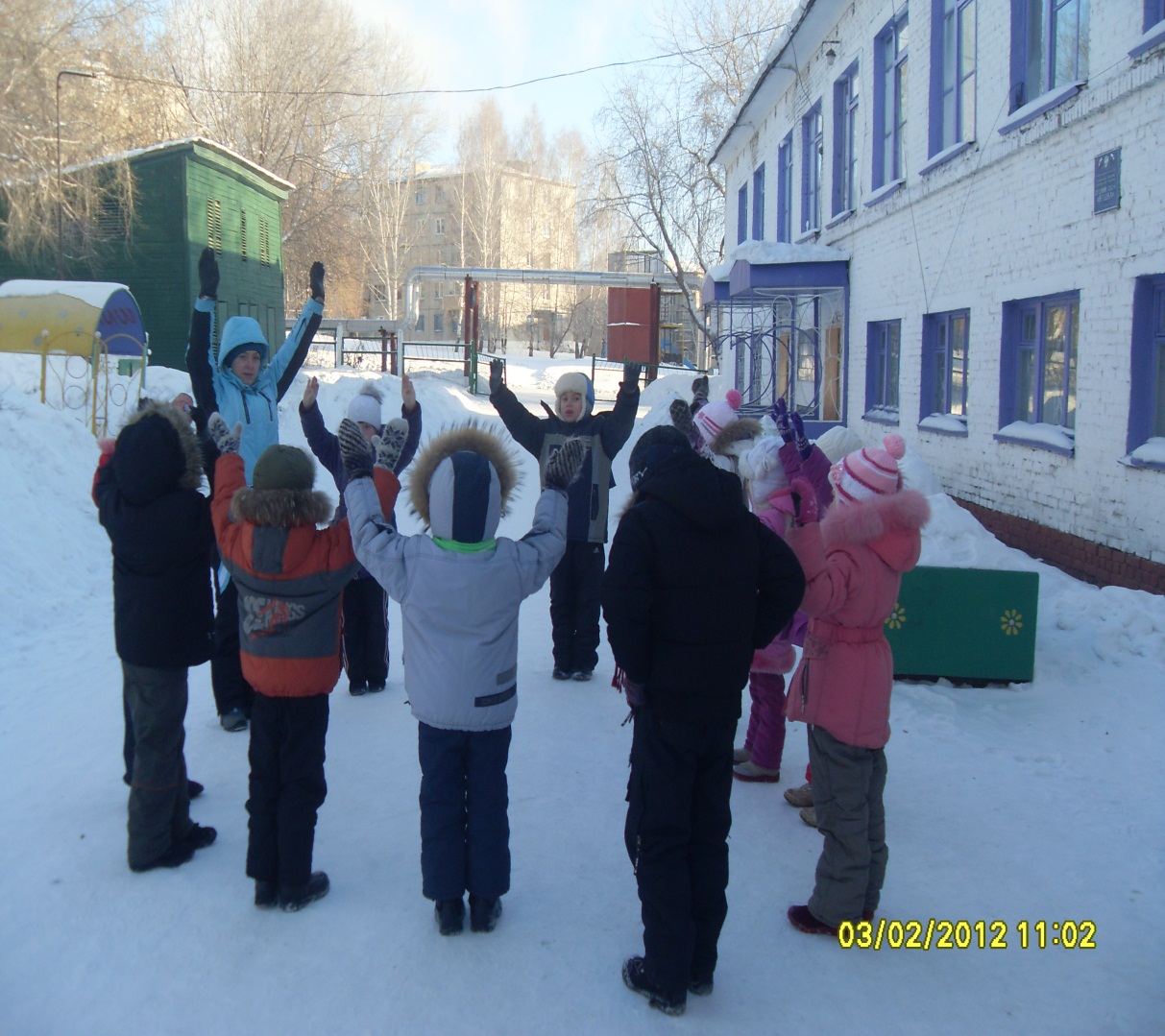 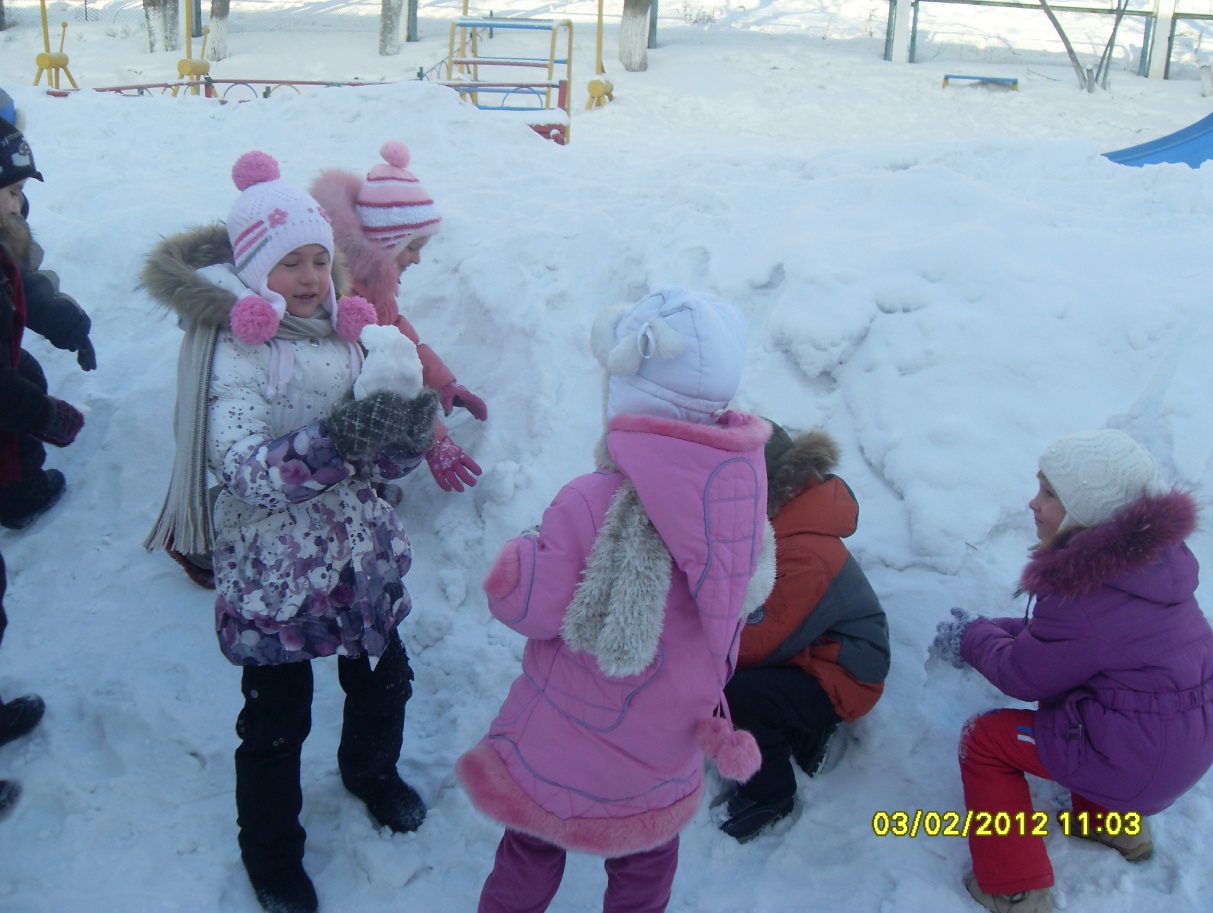 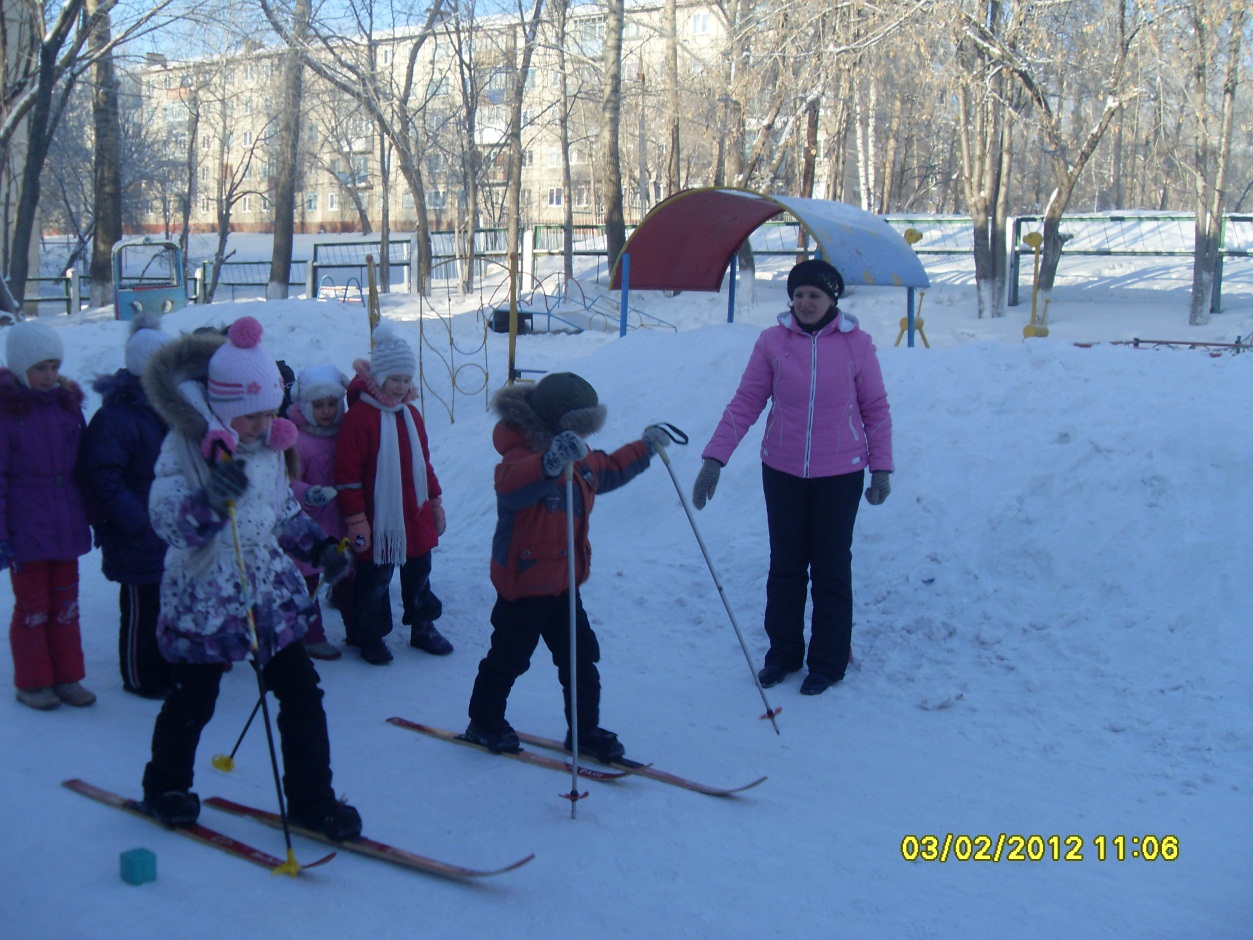 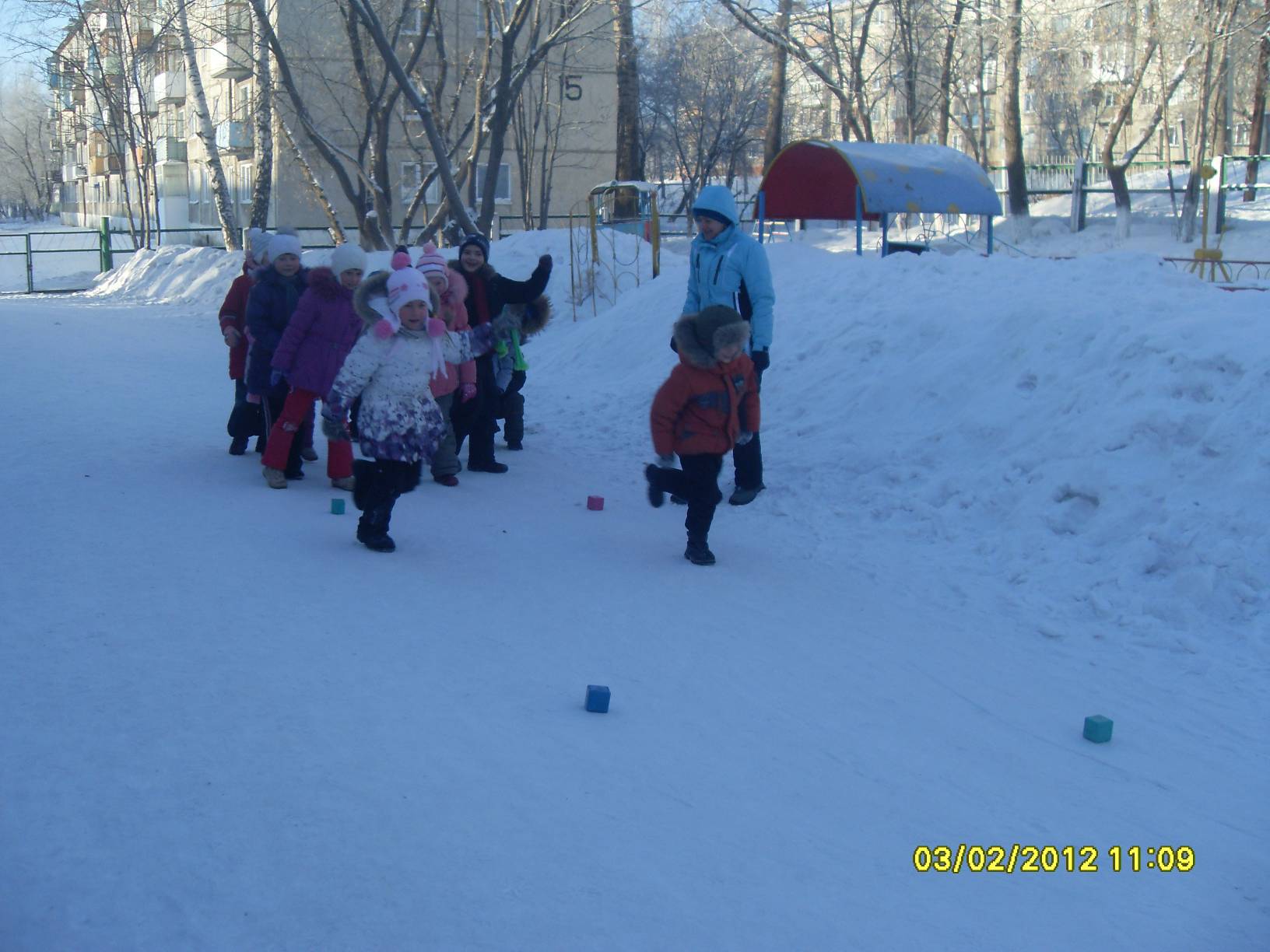 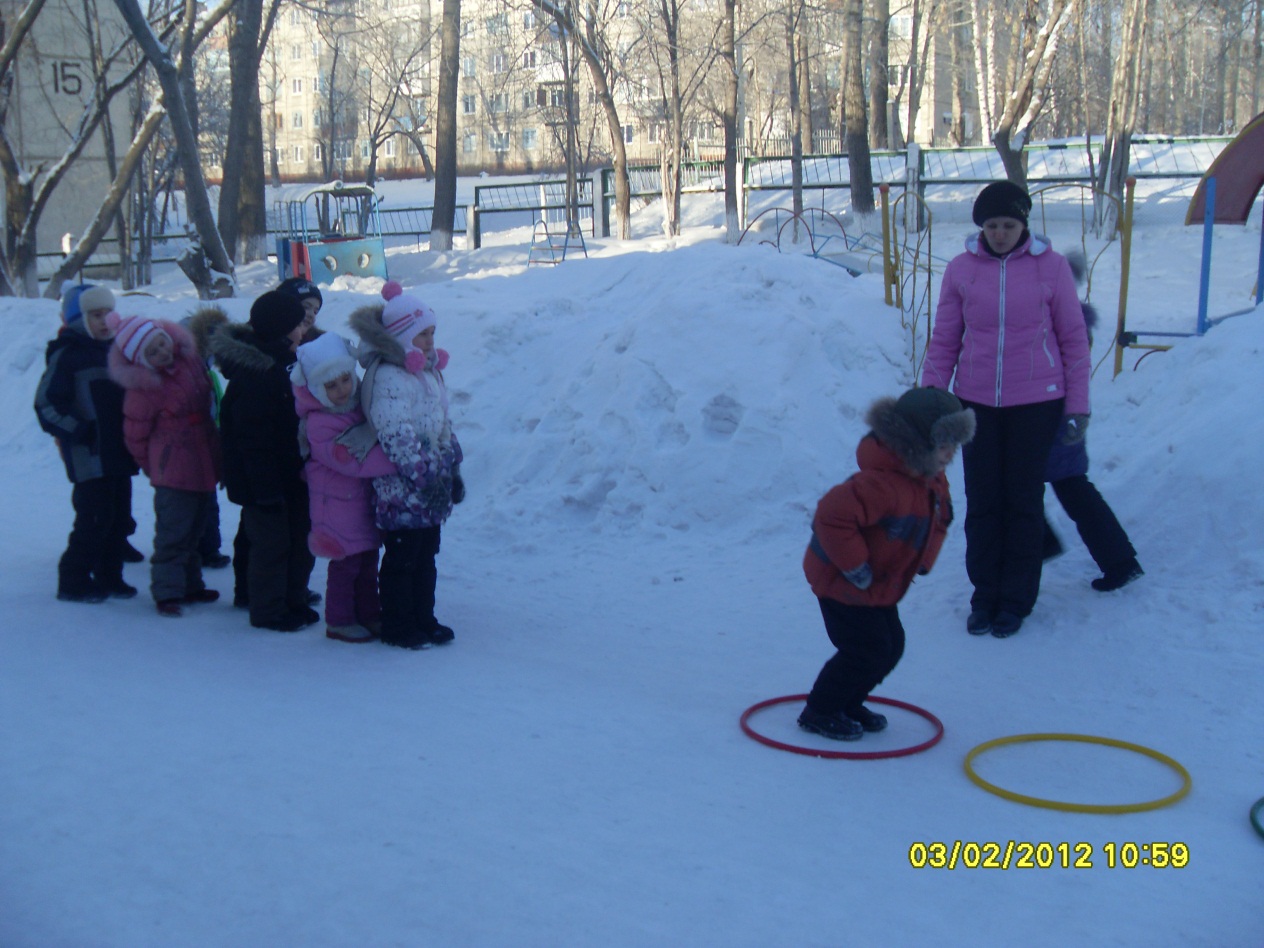 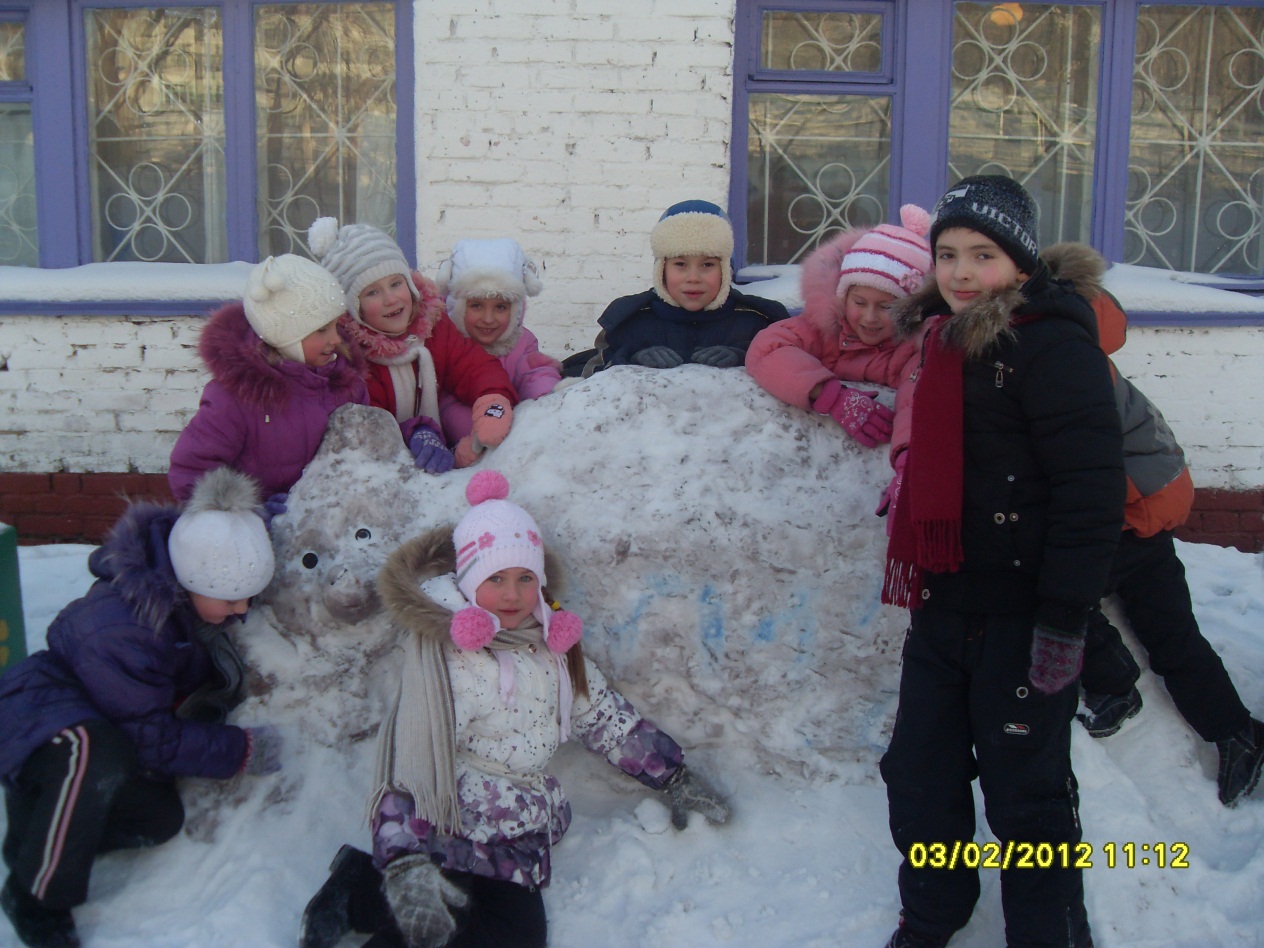 